ReUse It Center Volunteer Information Form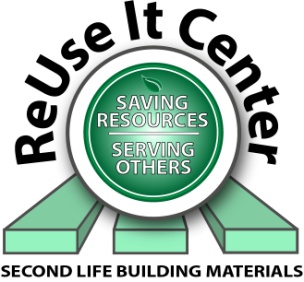 Mission Statement:  Believing that God calls us to serve others and save resources, ReUse It Center will collect new and used building materials and sell them at reasonable prices to the public, sharing God’s gifts, serving those in need, saving earth’s resources, then share proceeds with others in need locally and globally.          Applicant InformationName ___________________________________________________________ Birthday _______________Address ________________________________________________________________________________Telephone # Home: _________________________________ Work: ________________________________Cell: ____________________________   Email _________________________________________________Person to contact in case of emergency _______________________________________________________Relationship to you _____________________   phone number:_____________________________________Employment HistoryEmployer ________________________________________________ Job Title___________________________Address _________________________________________________Dates Employed _____________________Work Phone _____________________________________________ Supervisor__________________________Employer ________________________________________________ Job Title___________________________Address _________________________________________________Dates Employed _____________________Work Phone _____________________________________________ Supervisor__________________________Employer ________________________________________________ Job Title___________________________Address _________________________________________________Dates Employed _____________________Work Phone _____________________________________________ Supervisor__________________________ReferencesPlease list 3 people we may call who are not familyName _______________________________________________________ Phone_________________Name _______________________________________________________ Phone_________________Name _______________________________________________________ Phone_________________                                                                                                                                                 Over What skills or interests do you bring to the ReUse It Center? ________________________________________________________________________________________________________________________________________________________________________________________________________________________________________________________________________________________________________________________________________________________________________Limitations:  health, other - please note _________________________________________________________          Preferred position (Check one or more):                                             Days available to work (check any)               tagging/pricing	                     helping customers                                           Monday                sorting/cleaning	                      janitorial duties                                               Tuesday (Store Open 12-4)            cashier	                                    marketing                                                         Wednesday            pick up items	                      testing/repair                                                  Thursday (Store Open 3-7)            board member                          committee member	                                        Friday	            receiving donations	                                                                                   Saturday (Store Open 9-4)Hours preferred (4-hour shifts preferred) (Check):Morning                    afternoon                  all day              On Call                    Special projectsT-Shirt Size                          Small                       Medium                    Large                    XLarge                       XXLargeI understand and support the vision of ReUse It Center and its operations in McPherson County.Signature ________________________________________________  Date  ____________________________